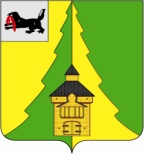 Российская ФедерацияИркутская областьНижнеилимский муниципальный район	АДМИНИСТРАЦИЯ	ПОСТАНОВЛЕНИЕОт «06» июня 2022 г. № 499г. Железногорск-ИлимскийВ соответствии с Федеральным законом от 13.07.2015 № 220-ФЗ                «Об организации регулярных перевозок пассажиров и багажа автомобильным транспортом и городским наземным электрическим транспортом в Российской Федерации и о внесении изменений в отдельные законодательные акты Российской Федерации», статьей 15 Федерального закона от 06.10.2003 № 131-ФЗ «Об общих принципах организации местного самоуправления в Российской Федерации», Уставом МО «Нижнеилимский район», администрация Нижнеилимского муниципального районаПОСТАНОВЛЯЕТ:Внести следующие изменения в приложение к постановлению администрации Нижнеилимского муниципального района от 06.06.2016 № 390 «Об утверждении Документа планирования регулярных перевозок пассажиров и багажа автомобильным транспортом в границах двух и более поселений Нижнеилимского муниципального района»:В разделе I «Перечень муниципальных маршрутов регулярных перевозок пассажиров и багажа автомобильным транспортом в границах двух и более поселений Нижнеилимского муниципального района (далее – маршрут) по регулируемым тарифам. Наименования промежуточных остановочных пунктов по маршруту (или наименования поселений, в границах которых расположены промежуточные остановочные пункты). Вид сообщения. Протяженность маршрута» строки 1-4 исключить, строки 5-10 читать в редакции № п/п 1-6, раздел I также дополнить строками:Раздел II «Перечень маршрутов по нерегулируемым тарифам. Наименования промежуточных остановочных пунктов по маршруту (или наименования поселений, в границах которых расположены промежуточные остановочные пункты). Вид сообщения. Протяженность маршрута» читать в следующей редакции: В разделе III «Требования к классу транспортных средств. Порядок посадки и высадки пассажиров», строки 2 – 6, 8, 13 исключить, строки 1 и 7 читать в следующей редакции:В разделе IV «Наименования улиц, автомобильных дорог, по которым предполагается движение транспортных средств между остановочными пунктами по маршруту» строки 2-6, 8, 13 исключить, строки 1 и 7 читать в следующей редакции: В разделе V «Расписания движения пассажирского транспорта» пункты 2, 3, 5, 10 исключить, пункт 1 и 4 читать в следующей редакции:№ 10 «Янгель – Рудногорск – Радищев – Новоилимск» (еженедельно по понедельникам, средам и пятницам):утро:                                                                         обед:вечер:№ 13 «Янгель – Рудногорск – Янгель» (еженедельно по вторникам и четвергам): В разделе VI «План изменения вида регулярных перевозок на маршрутах» строки 2, 4, 5 исключить, строки 1, 3 читать в следующей редакции:  Раздел VII «План отмены маршрутов» читать в следующей редакции: Раздел VIII «Схема маршрутной сети» читать в следующей редакции: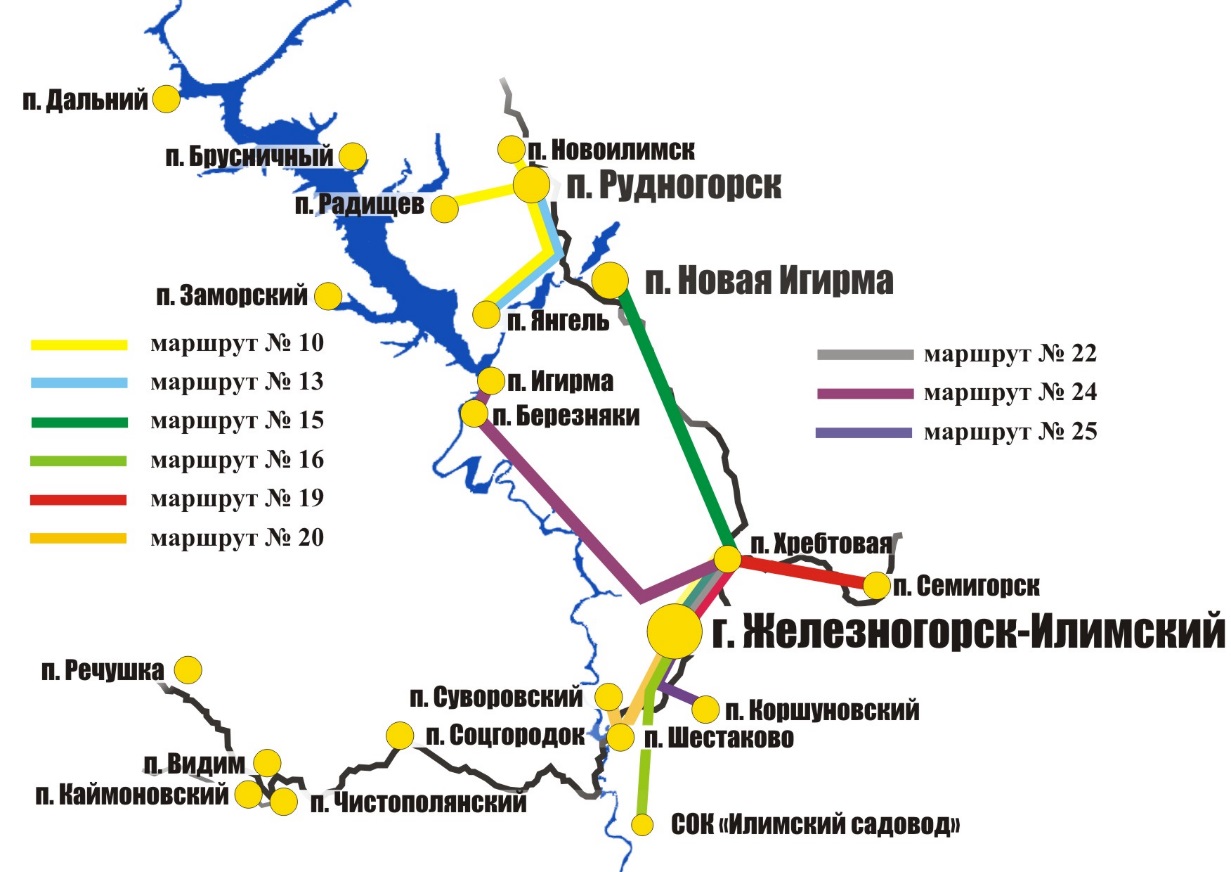  В разделе IX «План-график заключения муниципальных контрактов на оказание услуг регулярных перевозок пассажиров и багажа автомобильным транспортом в границах двух и более поселений Нижнеилимского муниципального района» исключить строки 2, 4, 9, строки 1, 3 читать в следующей редакции:В перечне приложений строки 2-6, 8, 13 исключить, строки 1, 7 читать в следующей редакции:	2. Настоящее постановление опубликовать в периодическом издании «Вестник Думы и администрации Нижнеилимского муниципального района» и разместить на официальном сайте МО «Нижнеилимский район».	3. Контроль за исполнением настоящего постановления возложить на заместителя мэра района по жилищной политике, градостроительству, энергетике, транспорту и связи В. В. Цвейгарта.И.о. мэра района                                                        В.В. ЦвейгартРассылка: в дело – 2; пресс служба – 1; отдел ЖКХ,ТиС – 2.О.П. Чинченкова31611Лист согласованияСОГЛАСОВАНО:10. Заместитель мэра района по экономической политике и цифровому развитию__________________________________________________________________________________________________________________________________________________________________9. Заместитель мэра района по жилищной политике, градостроительству, энергетике, транспорту и связи __________________________________________________________________________________________________________________________________________________________8.Заместитель мэра района по социальной политике__________________________________________________________________________________________________________________________________________________7.  Юридический  отдел __________________________________________________________________________________________________________________________________________________________________________________________________________________6.  Финансовое управление____________________________________________________________________________________________________________________________________________________________________________________________________________________________________________________________________________________________5. Отдел социально-экономического развития_______________________________________________________________________________________________________________________________________________________________________________________________________________________________4.Отдел  организационной  работы и социальной  политики _______________________________________________________________________________________________________________________________________________________________________________________________________________________________________3.Руководители заинтересованных органов и должностные лица ____________________________________________________________________________________________________________________________________________________________________________________________________________________________________________________________________________________________________________________2.  Руководители отдела, департамента, сектора, управления, подготовившего проект документа___________________________________________________________________________________________________________________________________________________________________________________________________________________________________________________________________________________________________________1._Подготовил исполнитель (Ф.И.О., подпись, дата) _______________________________________________________________________________________________________________________________________________________________________________________________________________________________________«О внесении изменения в постановление администрации Нижнеилимского муниципального района от 06.06.2016 г. № 390 «Об утверждении Документа планирования регулярных перевозок пассажиров и багажа автомобильным транспортом в границах двух и более поселений Нижнеилимского муниципального района»№ п/пПорядковый № маршрутаНаименование маршрутаНаименования промежуточных остановочных пунктов по маршруту регулярных перевозок (или наименования поселений, в границах которых расположены промежуточные остановочные пункты).Вид сообщения Протяженность маршрута710Янгель – Рудногорск – Радищев – Новоилимск В п. Янгель: «город», (начальный ост. пункт),в п. Рудногорск: «ж.д. вокзал» в п. Радищев:«п. Радищев»,в п. Рудногорск: «ж.д. вокзал»,в п. Новоилимск: «администрация п. Новоилимск»,в п. Рудногорск: 6) «ж.д. вокзал»,в п. Радищев:«п. Радищев»,в п. Рудногорск: 8)	«ж.д. вокзал»,в п. Радищев:9)	«п. Радищев»,в п. Рудногорск:10)	 «ж.д. вокзал»,в п. Новоилимск: 11)	«администрация п. Новоилимск»,в п. Рудногорск: 12) «ж.д. вокзал»,в п. Радищев:13)	«п. Радищев»,в п. Рудногорск: 14) «ж.д. вокзал»,в п. Янгель: 15)	«город» (конечный остановочный пункт).пригородное238,4813Янгель – Рудногорск – Янгель В п. Янгель: город» (начальный ост. пункт),В п. Рудногорск: « «ж.д. вокзал», в п. Янгель (конечный ост. пункт).«город»,пригородное108,8№ п/пПорядковый № маршрутаНаименование маршрутаНаименования промежуточных остановочных пунктов по маршруту регулярных перевозок (или наименования поселений, в границах которых расположены промежуточные остановочные пункты).Вид сообщения Протяженность маршрута110Янгель – Рудногорск – Радищев – Новоилимск В п. Янгель: «город», (начальный ост. пункт),в п. Рудногорск: «ж.д. вокзал» в п. Радищев:«п. Радищев»,в п. Рудногорск: «ж.д. вокзал»,в п. Новоилимск: «администрация п. Новоилимск»,в п. Рудногорск: 6) «ж.д. вокзал»,в п. Радищев:«п. Радищев»,в п. Рудногорск: 8)	«ж.д. вокзал» (начальный ост. пункт),в п. Радищев:9)	«п. Радищев»,в п. Рудногорск:10)	 «ж.д. вокзал»,в п. Новоилимск: 11)	«администрация п. Новоилимск»,в п. Рудногорск: 12) «ж.д. вокзал»,в п. Радищев:13)	«п. Радищев»,в п. Рудногорск: 14) «ж.д. вокзал»,в п. Янгель: 15)	«город» (конечный остановочный пункт).пригородноеОбщая протяженность маршрута – 238,4 км (1 рейс), в т.ч. по направлениям:1) п. Янгель (ост. «город») – п. Рудногорск (ост. «ж.д. вокзал») – 27,2  км.п. Рудногорск (ост. «ж.д. вокзал») – п. Радищев (ост. «п. Радищев») –  20,0 км;п. Рудногорск (ост. «ж.д. вокзал») –  п. Новоилимск (ост. «администрация п. Новоилимск»)  – 6,0 км.213Янгель – Рудногорск – ЯнгельВ п. Янгель: «город» (начальный ост. пункт),В п. Рудногорск: « «ж.д. вокзал», в п. Янгель:«город» (конечный ост. пункт);В п. Янгель: «город» (начальный ост. пункт),В п. Рудногорск: « «ж.д. вокзал», в п. Янгель:«город» (конечный ост. пункт). пригородноеОбщая протяженность маршрута – 108,8 км (1 рейс), в т.ч. в направлении п. Янгель (ост. «город») – п. Рудногорск (ост. «ж.д. вокзал») – 27,2  км.316Железногорск-Илимский – СОК «Илимский садовод» –Железногорск-Илимскийв г. Железногорск-Илимский:«Торговый центр» (начальный ост. пункт),«Магазин 21»,«Школа № 2»,«Магазин «Десятка»,«СМП»,в СОК «Илимский садовод»:«СОК «Илимский садовод»,в г. Железногорск-Илимский:«СМП»,«Магазин «Десятка»,«Школа № 2»,«Магазин 21»,«Торговый центр» (конечный ост. пункт).пригородноеОбщая протяженность маршрута – 67,7 км.№ п/пПорядковый№ маршрутаНаименование маршрутаКласс ТСПорядок посадки и высадки пассажиров110Янгель – Рудногорск – Радищев – Новоилимскмалыйна остановочных пунктах,в любом не запрещенном правилам и дорожного движения месте по маршруту713Янгель – Рудногорск – Янгель малыйна остановочных пунктах,в любом не запрещенном правилам и дорожного движения месте по маршруту№ п/пПорядковый №  маршрутаНаименование маршрутаНаименования улиц, автомобильных дорог110Янгель – Рудногорск – Радищев – НовоилимскВ границах п. Рудногорск:остановочный пункт «ж.д. вокзал»;автомобильная дорога общего пользования местного значения Рудногорского городского поселения «ул. Вокзальная»;м/у п. Рудногорск и п. Радищев:автомобильная дорога общего пользования регионального или межмуниципального значения Иркутской области «Рудногорск – Радищев»;в границах п. Радищев:автомобильная дорога общего пользования местного значения Радищевского городского поселения «от границы р.п. Радищев км 19+454 до ул. Зеленая, д. 36 р.п. Радищев км 19+701 автодороги Рудногорск – Радищев»;остановочный пункт «п. Радищев»автомобильная дорога общего пользования местного значения Радищевского городского поселения «от границы р.п. Радищев км 19+454 до ул. Зеленая, д. 36 р.п. Радищев км 19+701 автодороги Рудногорск – Радищев»;м/у п. Радищев и п. Рудногорск:автомобильная дорога общего пользования регионального или межмуниципального значения Иркутской области «Рудногорск – Радищев»;в границах п. Рудногорск:автомобильная дорога общего пользования местного значения Рудногорского городского поселения «ул. Вокзальная»;остановочный пункт «ж.д. вокзал»;м/у п. Рудногорск и п. Новоилимск:автомобильная дорога общего пользования регионального или межмуниципального значения Иркутской области «Хребтовая – Рудногорск – Новоилимск»;в границах п. Новоилимск:автомобильная дорога общего пользования местного значения Новоилимского сельского поселения «ул. Транспортная»;автомобильная дорога общего пользования местного значения Новоилимского сельского поселения «ул. Зверева»;остановочный пункт «администрация п. Новоилимск»;автомобильная дорога общего пользования местного значения Новоилимского сельского поселения «ул. Зверева»;автомобильная дорога общего пользования местного значения Новоилимского сельского поселения «ул. Транспортная»;м/у п. Новоилимск и п. Рудногорск:автомобильная дорога общего пользования регионального или межмуниципального значения Иркутской области «Хребтовая – Рудногорск – Новоилимск»;в границах п. Рудногорск:остановочный пункт «ж.д. вокзал»;м/у п. Рудногорск и п. Новоилимск:автомобильная дорога общего пользования регионального или межмуниципального значения Иркутской области «Хребтовая – Рудногорск – Новоилимск»;в границах п. Новоилимск:автомобильная дорога общего пользования местного значения Новоилимского сельского поселения «ул. Транспортная»;автомобильная дорога общего пользования местного значения Новоилимского сельского поселения «ул. Зверева»;остановочный пункт «администрация п. Новоилимск»;автомобильная дорога общего пользования местного значения Новоилимского сельского поселения «ул. Зверева»;автомобильная дорога общего пользования местного значения Новоилимского сельского поселения «ул. Транспортная»;м/у п. Новоилимск и п. Рудногорск:автомобильная дорога общего пользования регионального или межмуниципального значения Иркутской области «Хребтовая – Рудногорск – Новоилимск»;в границах п. Рудногорск:остановочный пункт «ж.д. вокзал»;автомобильная дорога общего пользования местного значения Рудногорского городского поселения «ул. Вокзальная»;м/у п. Рудногорск и п. Радищев:автомобильная дорога общего пользования регионального или межмуниципального значения Иркутской области «Рудногорск – Радищев»;в границах п. Радищев:автомобильная дорога общего пользования местного значения Радищевского городского поселения «от границы р.п. Радищев км 19+454 до ул. Зеленая, д. 36 р.п. Радищев км 19+701 автодороги Рудногорск – Радищев»;остановочный пункт «п. Радищев»;автомобильная дорога общего пользования местного значения Радищевского городского поселения «от границы р.п. Радищев км 19+454 до ул. Зеленая, д. 36 р.п. Радищев км 19+701 автодороги Рудногорск – Радищев»;м/у п. Радищев и п. Рудногорск:автомобильная дорога общего пользования регионального или межмуниципального значения Иркутской области «Рудногорск – Радищев»;в границах п. Рудногорск:автомобильная дорога общего пользования местного значения Рудногорского городского поселения «ул. Вокзальная»;остановочный пункт «ж.д. вокзал».м/у п. Рудногорск и п. Янгель:автомобильная дорога общего пользования регионального или межмуниципального значения Иркутской области «Хребтовая – Рудногорск – Новоилимск»;автомобильная дорога общего пользования регионального или межмуниципального значения Иркутской области «Подъезд к р.п. Янгель»;в границах п. Янгель:автомобильная дорога общего пользования местного значения Янгелевского городского поселения «ул. Центральная»;остановочный пункт «город»;автомобильная дорога общего пользования местного значения Янгелевского городского поселения «ул. Центральная»;713Янгель – Рудногорск -ЯнгельВ границах п. Рудногорск:остановочный пункт «ж.д. вокзал»;м/у п. Рудногорск и п. Янгель:автомобильная дорога общего пользования регионального или межмуниципального значения Иркутской области «Хребтовая – Рудногорск – Новоилимск»;автомобильная дорога общего пользования регионального или межмуниципального значения Иркутской области «Подъезд к р.п. Янгель»;в границах п. Янгель:автомобильная дорога общего пользования местного значения Янгелевского городского поселения «ул. Центральная»;остановочный пункт «город»;автомобильная дорога общего пользования местного значения Янгелевского городского поселения «ул. Центральная»;м/у п. Янгель и п. Рудногорск:автомобильная дорога общего пользования регионального или межмуниципального значения Иркутской области «Подъезд к р.п. Янгель»;автомобильная дорога общего пользования регионального или межмуниципального значения Иркутской области «Хребтовая – Рудногорск – Новоилимск»;в границах п. Рудногорск:остановочный пункт «ж.д. вокзал»;м/у п. Рудногорск и п. Янгель:автомобильная дорога общего пользования регионального или межмуниципального значения Иркутской области «Хребтовая – Рудногорск – Новоилимск»;автомобильная дорога общего пользования регионального или межмуниципального значения Иркутской области «Подъезд к р.п. Янгель»;в границах п. Янгель:автомобильная дорога общего пользования местного значения Янгелевского городского поселения «ул. Центральная»;остановочный пункт «город»;автомобильная дорога общего пользования местного значения Янгелевского городского поселения «ул. Центральная»;м/у п. Янгель и п. Рудногорск:автомобильная дорога общего пользования регионального или межмуниципального значения Иркутской области «Подъезд к р.п. Янгель»;автомобильная дорога общего пользования регионального или межмуниципального значения Иркутской области «Хребтовая – Рудногорск – Новоилимск»; в границах п. Рудногорск:остановочный пункт «ж.д. вокзал».ЯнгельРудногорскРадищевРудногорскНовоилимскРудногорскотправлениеприбытие/ отправлениеприбытие/ отправлениеприбытие/ отправлениеприбытие/ отправлениеприбытие6:307:10 / 7:157:45 / 7:558:228:30 / 8:328:40РудногорскРадищевРудногорскотправлениеприбытие/ отправлениеПрибытие12:0012:30 / 12:4013:10РудногорскРадищевРудногорскНовоилимскРудногорскРадищевРудногорскЯнгельотправлениеприбытие/ отправлениеприбытие/ отправлениеприбытие/ отправлениеприбытие/ отправлениеприбытие/ отправлениеприбытиеприбытие16:4017:10 / 17:1517:45   / 18:0518:13 / 18:1518:23 / 18:2518:55 / 19:0019:3020:10ЯнгельРудногорскЯнгель    отправлениеприбытие/ отправлениеприбытие06:3007:10  / 09:0009:4017:0517:45  / 18:1518:55№ п/пПорядковый № маршрутаНаименование маршрутаФактический вид регулярных перевозок на маршрутеПланируемый вид регулярных перевозок на маршрутеДата изменения вида регулярных перевозок123456110Янгель – Рудногорск – Радищев – Новоилимскпо нерегулируемым тарифампо регулируемым тарифам01.07.2022 г.313Янгель – Рудногорск – Янгель по нерегулируемым тарифампо регулируемым тарифам01.07.2022 г.№ п/пПорядковый № маршрутаНаименование маршрутаДата отмены маршрута1234110Янгель – Рудногорск – Радищев – НовоилимскС момента начала осуществления перевозок по аналогичным маршрутам с регулируемыми тарифами213Янгель – Рудногорск – Янгель С момента начала осуществления перевозок по аналогичным маршрутам с регулируемыми тарифами№ п/пПорядковый № маршрутаНаименование маршрутаПериод проведения открытых конкурсов на право оказания услуг регулярных перевозок пассажиров и багажа автомобильным транспортом по маршрутам110Янгель – Рудногорск – Радищев – НовоилимскИюнь – июль 2022 г. 313Янгель – Рудногорск - ЯнгельИюнь – июль 2022 г.№ приложенияПорядковый № маршрутаНаименование маршрутаКоличество листов в приложении110Янгель – Рудногорск – Радищев – Новоилимск6713Янгель – Рудногорск – Янгель 1